О программеМагистерская программа «Правовое обеспечение судебно-экспертной деятельности» направлена на получение магистрантами в сфере профессиональной юридической деятельности комплексной квалификации, состоящей из юридической и экспертно-экономической (или по выбору экспертно-криминалистической) компоненты, овладение комплексом междисциплинарных компетенций, необходимых для производства широкого спектра судебных экономических (криминалистических) экспертиз.Магистерская программа «Правовое обеспечение судебно-экспертной деятельности» может быть интересна желающим приобрести или расширить свои судебно-экспертные и юридические компетенции: практикующим судебным экспертам, лицам, занимающимся оценкой, консалтингом, аудитом, а также иным бакалаврам (в том числе юриспруденции) и специалистам.Основные изучаемые дисциплины (том числе по выбору):Актуальные проблемы законодательства о судебно-экспертной деятельности в Российской Федерации.Современная судебная экспертология. Судебно-экспертные технологии. Особенности назначения экспертиз и оценки заключения эксперта в разных видах судопроизводства.Эксперт и специалист в судопроизводстве.Нормативно-правовая экономическая экспертиза.Судебно-экспертное обеспечение разрешения экономических споров.Судебная бухгалтерская экспертиза.Судебные финансово-экономические экспертизы в судопроизводстве.Оценочные экспертизы в судопроизводстве.Налоговые экспертизы в судопроизводстве.Технико-криминалистическое исследование документов.Экспертиза рукописных текстов.Экспертное исследование изображений человека.Судебная компьютерно-техническая экспертиза в судопроизводстве.Условия зачисления:В магистратуру принимаются лица, имеющие высшее образование любого уровня, подтвержденное документом о высшем образовании и о квалификации.Прием на обучение проводится по результатам комплексного междисциплинарного экзамена, проведение которого осуществляется Университетом самостоятельно.Потенциальные работодатели: органы законодательной и исполнительной власти; государственные и негосударственные судебно-экспертные учреждения; консалтинговые, оценочные и аудиторские организации; фирмы, использующие в своей деятельности комплекс юридических (в том числе процессуальных) и судебно-экспертных знаний.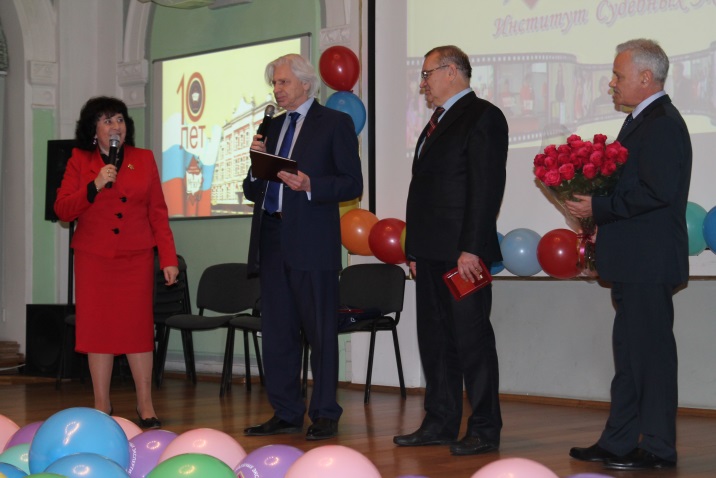 Срок обучения:Очная форма – 2 года.Очно-заочная – 2 г.3 мес.Заочная – 2 г.3 мес.Необходимые документы:1. Заявление о приеме.2. Документ, удостоверяющий личность, гражданство.3. Документ о высшем образовании и о квалификации.Стоимость обучения на 2015г:Очная форма –  336 000 ₽Очно-заочная форма - 252 000 ₽Заочная форма –  168 000 ₽Формы обучения:Очная, очно-заочная, заочнаяМесто обучения:г. Москва, ул. Садовая-Кудринская, 9. Институт судебных экспертизТел. для справок: +7(499)244 8767+7(499)244 8756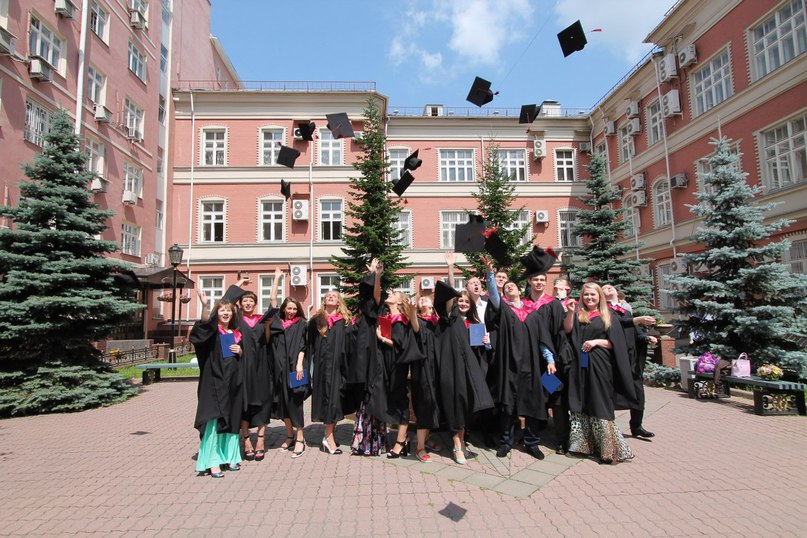 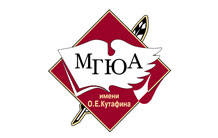 ФГБОУ ВО «МОСКОВСКИЙ
ГОСУДАРСТВЕННЫЙ 
ЮРИДИЧЕСКИЙ УНИВЕРСИТЕТ ИМЕНИ О.Е. КУТАФИНА (МГЮА)»Институт судебных экспертиз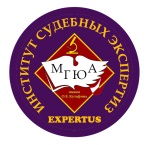 Магистерская
 программа«Правовое обеспечение судебно-экспертной 
деятельности»Руководитель программы: Е.Р. Россинская, 
доктор юридических наук, профессор Москва-2016г.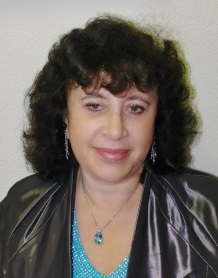 Руководитель программы: Доктор юридических наук, профессор, заслуженный деятель науки РФ 
Е.Р. Россинская